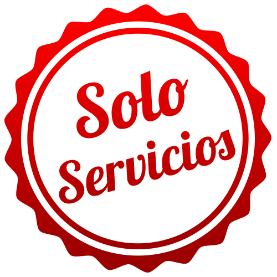 CANADÁ CLÁSICO VERANO & OTOÑOSOLO SERVICIOS08 DÍAS / 07 NOCHES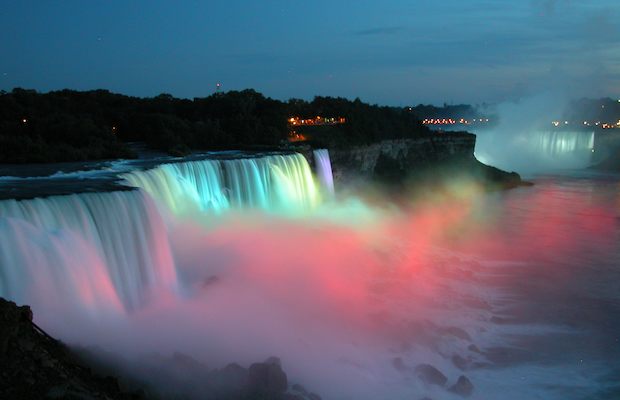 Programa incluye:Traslado Aeropuerto / Hotel / Aeropuerto en servicio regular **07 noches de alojamiento.Visita de ciudad en Toronto, Niágara, Ottawa, Québec y Montreal, Paseo en barco Hornblower.Paseo en Barco en 1000 Islas.01 Almuerzo en Cabaña de miel de arce Chez DanyGuía de habla hispana durante las visitas.PRECIO POR PERSONA EN DOLARES AMERICANOS:DESTINOS A VISITAR:TORONTO / NIAGARA / OTTAWA / QUEBEC / MONTREALNOTAS IMPORTANTES:Referente al paquete:Para viajar según vigencia de cada hotel (Ver Cuadro) Servicio de 1 maleta por persona en hoteles (Excepto Hoteles Royal William y Faubourg).Transporte con vehículos según el número de pasajeros, y el guía podrá ser el chofer al mismo tiempo.Es necesario, siempre, verificar el peso de la maleta permitido por la línea aérea y en caso de tener alguna conexión también tomar previsiones.No incluye Propinas, tours opcionales, Visa (Usa y Canadá), cualquier extra, servicio o comida que no esté mencionado en el itinerario. No incluye vuelos Domésticos, ni Internacionales.El orden de las visitas sujetas a cambiar, manteniendo el contenido de las visitas sin cambio.Precios sujetos a disponibilidad hasta concretar la reserva en firme. Precios sujetos a variación sin previo aviso y no son aplicables a grupos. Programa hasta agotar stock. Consulte Gastos de cancelación. Anulaciones de circuito aplica cargos.En caso de que se incremente costos de entradas a los monumentos, Domireps se reserva el derecho de aplicar los suplementos correspondientes sobre los precios cotizados.Los circuitos incluyen el traslado de llegada y de salida siempre y cuando lleguen el día de inicio y de fin del programa.Paseo en barco Hornblower (cuando no esté disponible se reemplazara por acceso a los túneles escénicos), Paseo en barco en 1000 islas (en caso de no estar disponible se reemplazara por Museo de Historia en Ottawa) ** Traslado de llegada y de salida el día de Inicio y fin del programa- No incluye el traslado si no compra noches pre o post con Domireps. Si los traslados no registra los vuelos en el sistema con 7 días de anterioridad no podemos asegurar el servicio que sus pasajeros merecen. Edad del Chld es hasta los 10 años. No aconsejamos viajar con menores de 5 años, pero en el caso de hacerlo, él bebe debe ocupar un asiento y viajar en una sillita acorde a los reglamentos canadienses y debemos cobrar el espacio en el autobús y el alquiler de la sillita que usara. Esta sillita no puede ser traída desde su país, ya que debe ser aprobada por Transportes Canadá.LES ACONSEJAMOS UNA NOCHE EXTRA EN MONTREAL para disfrutar de esta atractiva ciudad con sus festivales y diferentes actividades! ITINERARIODÍA 1:	TORONTOLlegada al aeropuerto de Toronto, recepción y traslado a nuestro céntrico hotel. Tiempo libre , aconsejamos visitar el barrio del Entertainment , entre las calles King y Queen que en este momento es el lugar de esparcimiento nocturno más dinámico en Toronto y el lujoso barrio de Yorkville en donde están las boutiques de lujo, o el Puerto de Toronto que adquiere particular vida por la tardeDÍA 2:	TORONTO - NIÁGARA FALLS08:00 Encuentro con su guía en el Lobby y salida para inicio de su viaje Desayuno. Visita de esta ciudad, la mayor de Canadá y capital de la provincia de Ontario: el centro financiero, el antiguo y nuevo Ayuntamiento, la avenida University con sus hospitales más importantes e instituciones tradicionales, el Parlamento provincial, el distinguido barrio Yorkville con sus tiendas elegantes , el barrio chino - segundo en importancia de Canadá - Parada fotográfica para admirar a la Torre CN, la estructura independiente más alta del hemisferio occidental con sus orgullosos 553.33 metros y que es visitada por más de 2 millones de personas cada año. Salida para Niágara-on-the-Lake, llamado el pueblo mas bonito de Ontario que fue capital del Alto Canadá a partir de 1792 y que en sus orígenes fue poblado por colonos americanos. Haremos una parada para recorrer la calle principal. Continuación a Niágara por el camino panorámico que bordea el río del mismo nombre. Allí nos esperan las majestuosas y famosas cataratas que deslumbrarán con su impresionante caudal de agua y que son una de las mayores atracciones en Norteamérica. Paseo en barco Hornblower (incluido) hasta el centro de la herradura que forman las famosas cataratas. Llegada a nuestro hotel en Niágara Falls. Almuerzo Opcional con costo en Restaurante con vista a las Cataratas. En su tiempo libre sugerimos un paseo en Helicóptero (según condiciones climáticas) o por la noche visitar las cataratas iluminadas.DÍA 3:	NIÁGARA - 1000 ISLAS - OTTAWA Desayuno. Salida temprana por la autor ruta Transcanadiense hacia Ottawa. La región de 1000 Islas es una de las más hermosas y románticas del país en donde tomaremos una excursión de una hora en barco (Incluida) para admirar estas islas y sus mansiones y curiosidades en el nacimiento del río San Lorenzo. Continuación hacia la capital del País que sorprenderá por su bella arquitectura y geografía en la margen del Rió Ottawa. Al llegar comenzaremos una visita panorámica que será completada al día siguiente por la tarde. Alojamiento y tiempo libre.DÍA 4:	OTTAWA - QUEBEC Desayuno. Continuación de nuestra visita panorámica, de la ciudad, la Catedral, la residencia del Primer Ministro, del Gobernador-General que representa a la Reina Elizabeth II, el Canal Rideau bordeado de hermosas mansiones y jardines con flores multicolores. Durante los meses de julio y agosto asistiremos al cambio de la guardia en la colina del Parlamento, ceremonia militar británica con todos los bombos y platillos. Fuera de julio y agosto, cuando no hay cambio de la guardia, haremos la visita a pie de la colina parlamentaria. Salida hacia la capital de la provincia homónima, Quebec. Atravesaremos el río Ottawa para llegar a la Provincia de Quebec y hacia los montes Laurentinos, plenos de lagos y montes que son el paraíso de las actividades al exterior. En camino visitaremos una plantación de arces en donde se produce la miel de Arce con métodos tradicionales y en donde tendremos un almuerzo típico de leñadores incluido. Continuación hacia Quebec. Al llegar comenzaremos la visita Panorámica de la ciudad que dependiendo del tiempo será terminada al día siguiente. Alojamiento y tiempo libre.DÍA 5:	QUEBEC Desayuno. Mañana libre, aconsejamos una excursión opcional con costo en la que podrá conocer la encantadora Isla de Orleans, en donde podrá observar la ebullición de estos productores agrícolas y sus bellísimos pueblos, la Costa de Beaupre con su camino real y sus antiguas casas rurales, el magnífico Canyon de Santa Ana que con su bella cascada en un decorado natural. Las Cataratas Montmorency que con sus 83 metros de altura son más altas que el Niagara. Una excursión de contrastes que seguramente satisfará a los más exigentes! Almuerzo opcional con costo en Restaurante. Por la tarde, en caso de no haber terminado de visitar la ciudad, se completara este día la visita de la ciudad más antigua del país, la ciudad amurallada, la parte alta y baja, la Plaza de Armas, la Plaza Royal. El Parlamento de la provincia. Tiempo libre. Alojamiento.DÍA 6:	DIA LIBRE SIN TRANSPORTEDesayuno. Les aconsejamos una excursión opcional con costo, para observar las ballenas con almuerzo, en la región de Charlevoix para lo cual saldremos temprano hacia esta región la más bonita de la provincia, en donde se instalaran artistas y poetas, con sus bellos pueblos y geografía nos dejara un recuerdo indeleble de nuestro viaje. Al llegar a la confluencia del río Saguenay, tomaremos el barco que nos llevara a nuestro safari Fotográfico a las ballenas de una duración de 3 horas. Almuerzo y continuación hacia Quebec. (450 km excursión safari fotográfico a las ballenas) Resto del día libre.DÍA 7:	QUEBEC - MONTREALDesayuno. Esta mañana nos dirigimos hacia Montreal, ciudad que se ha hecho un nombre en el medio de la moda y conocida por su fina gastronomía y vida nocturna. Continuación hacia Montreal, al llegar, Iniciaremos la visita de esta vibrante ciudad, segunda mayor urbe de lengua francesa en el mundo: el Complejo Olímpico (parada fotográfica), la calle St-Laurent, la principal de la ciudad con sus muchos restaurantes con platos del mundo entero, el barrio de la Milla Cuadrada de Oro de Montreal en donde se encuentra hoy la famosa universidad de McGill, el parque del Monte Real , favorito de los residentes de la ciudad , en donde se encuentra el Lago de los castores, y en donde haremos una parada fotográfica en el mirador de los enamorados. En camino al Viejo Montreal veremos el barrio Le Plateau Mont Royal que es hoy uno de los más populares. La Plaza de Armas, testigo de la evolución arquitectónica del lugar con sus edificios de diferentes épocas, y donde se encuentra la Basílica de Notre Dame de Montreal. La Plaza Cartier y el ayuntamiento de Montreal. Almuerzo Opcional con costo. Resto del día libre.DÍA 8:	MONTREAL Desayuno. Tiempo Libre hasta hora de salida al aeropuerto FIN DE LOS SERVICIOS.GENERALES:Tarifas 10% comisionables (descontando impuestos). $5 dólares de incentivo por pax. Tarifas NO son válidas para: Semana Santa, Fiestas Patrias, Navidad, Año Nuevo, grupos, fines de semana largos, días festivos en Perú y en destino, ferias, congresos y Blackouts.Tarifas solo aplican para peruanos y residentes en el Perú. En caso no se cumplan el requisito, se podrá negar el embarque o se cobrara al pasajero un nuevo boleto de ida y vuelta con tarifa publicada y en la clase disponible el día del vuelo.No reembolsable, no endosable, ni transferible. No se permite cambios. Precios sujetos a variación sin previo aviso, tarifas pueden caducar en cualquier momento, inclusive en este instante por regulaciones del operador o línea aérea. Sujetas a modificación y disponibilidad al momento de efectuar la reserva. Consultar antes de solicitar reserva.Los Pasajeros que no se presenten en recepción en el horario marcado (Traslados o Tours), la empresa entenderá que han desistido del mismo. No correspondiendo reintegro alguno, ni reclamos posteriores.Servicios de este programa son en Regular, por lo que se realizan en horario diurno, para servicios en horarios nocturnos deberán aplicar suplemento o privado. Consultar.Las habitaciones triples o cuádruples solo cuentan con dos camas. Habitaciones doble twin (dos camas) o doble matrimonial, estarán sujetas a disponibilidad hasta el momento de su check in en el Hotel. El pasajero se hace responsable de portar toda la documentación solicitada (vouchers, boletos, visas, pasaporte, permisos notariales, vacunas, etc.), no haciéndonos responsable por las acciones de seguridad y control de aeropuerto, por lo que se solicita presentarse con la documentación necesaria al momento del embarque, salida del aeropuerto y en destino. Es indispensable contar con el pasaporte vigente con un mínimo de 6 meses posterior a la fecha de retorno.Todos los niños o jóvenes menores de 18 años deberán presentar documento de identificación mismo que estén con ambos padres. Caso estén viajando solamente con uno de los padres la autorización deberá ser con permiso notarial juramentado.Impuestos & Tasas Gubernamentales deberán ser pagados en destino por el pasajero.Domireps no se hace responsable por los tours o servicios adquiridos a través de un tercero inherente a nuestra empresa, tampoco haciéndose responsable en caso de desastres naturales, paros u otro suceso ajeno a los correspondientes del servicio adquirido. El usuario no puede atribuirle responsabilidad por causas que estén fuera de su alcance. En tal sentido, no resulta responsable del perjuicio o retraso por circunstancia ajenas a su control (sean causas fortuitas, fuerza mayor, pérdida, accidentes o desastres naturales, además de la imprudencia o responsabilidad del propio pasajero). Tipo de cambio s/.3.50 soles.Tarifas, queues e impuestos aéreos sujetos a variación y regulación de la propia línea aérea hasta la emisión de los boletos. Precios y taxes actualizados al día 13 de Mayo del 2019.HOTELESSimpleDobleTripleChldVIGENCIAHOTELESSimpleDobleTripleChldVIGENCIACANADÁ ORIGINAL23421549139066906MAY-17JUN / 07OCT-28OCTCANADÁ ORIGINAL24991615143773524JUN-30SEPSALIDAS 2019 LUNESSALIDAS 2019 LUNESMayo	          06, 13, 20, 27Junio               10, 17, 24Julio	           01, 08, 15, 22Agosto	           05, 12, 19, 26Septiembre    02, 09, 16, 23, 30Octubre          07, 14, 21, 28